У К Р А Ї Н АГОЛОВА ЧЕРНІВЕЦЬКОЇ ОБЛАСНОЇ РАДИ__________________________________________________________________________________________РОЗПОРЯДЖЕННЯ14   лютого  2022 р.				                                     № 25 - нПро відзначення  з нагоди 33-ї річниці виведення військ 
з Афганістану та Дня вшанування учасників бойових дій на території інших державВідповідно до Положення про Почесну грамоту Чернівецької обласної ради, затвердженого рішенням 2-ї сесії обласної ради VІІІ скликання від 31.03.2021 № 99-2/21, розглянувши клопотання Новоселицької міської ради Чернівецького району від 07.02.2022 №249, нагородити Почесною грамотою Чернівецької обласної радиза вагомий особистий внесок у розвиток ветеранського руху, мужність і самовідданість, виявлені під час виконання військового обов’язку, участь у патріотичному вихованні молоді, активну громадянську позицію та з нагоди 33-ї річниці виведення військ з Афганістану і Дня вшанування учасників бойових дій на території інших держав. 2. Відповідно до Положення про Подяку  Чернівецької обласної ради, затвердженого рішенням 14-ї сесії обласної ради ХХІІІ скликання від 02.02.2001 № 29-14/01 (зі змінами), оголосити Подяку обласної радиза вагомий особистий внесок у розвиток ветеранського руху, мужність і самовідданість, виявлені під час виконання військового обов’язку, участь у патріотичному вихованні молоді, активну громадянську позицію та з нагоди 33-ї річниці виведення військ з Афганістану і Дня вшанування учасників бойових дій на території інших держав.Голова  обласної ради		                                                 Олексій БОЙКОЗАКРУТНОГО Володимира Васильовичаучасника бойових дій ТУДОСАІвана Миколайовичаучасника бойових дій БЕНИКУОлександру Омеляновичуучаснику бойових дійБУЗІ Віктору Георгійовичуучаснику бойових дійМОРАРУІвану Петровичуучаснику бойових дійСТОЯНУСергію Петровичуучаснику бойових дій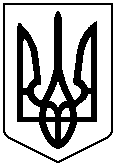 